                          РОССИЙСКАЯ   ФЕДЕРАЦИЯ                                       ЯРОСЛАВСКАЯ  ОБЛАСТЬ          НЕКРАСОВСКИЙ МУНИЦИПАЛЬНЫЙ РАЙОН АДМИНИСТРАЦИЯ СЕЛЬСКОГО ПОСЕЛЕНИЯ НЕКРАСОВСКОЕ ЯРОСЛАВСКОЙ ОБЛАСТИ ПОСТАНОВЛЕНИЕот 20.09.2021  №241О внесении изменений в постановление администрации сельского поселения Некрасовское от 15.01.2018 №7 «Об утверждении муниципальной программы«Формирование современной городской среды в сельском поселении Некрасовское» на 2018-2024 годы В соответствии с бюджетным Кодексом Российской Федерации, Федеральным законом от 06 октября 2003 года № 131-ФЗ «Об общих принципах организации местного самоуправления  в Российской Федерации», Губернаторским проектом  «Решаем вместе!», администрация сельского поселения Некрасовское ПОСТАНОВЛЯЕТ: 1. Внести в   постановление администрации сельского поселения Некрасовское от 15.01.2018 №7 «Об утверждении муниципальной программы «Формирование современной городской среды в сельском поселении Некрасовское» на 2018-2024 годы изменения согласно приложения.2. Контроль за исполнением постановления возложить на первого заместителя Главы сельского поселения Некрасовское (Подгорнова С.Ю.)3. Постановление №125 от 27.04.2021 года считать утратившим силу.4.Постановление вступает в силу с  даты  опубликования.Глава сельского поселения Некрасовское                            В.А. Лосев 	                                 	Приложение к постановлению от 20.09.2021г. №241МУНИЦИПАЛЬНАЯ ПРОГРАММА«Формирование современной городской среды» в сельском поселении Некрасовское на 2018-2024 годыПАСПОРТмуниципальной программы Общая характеристика сферы реализации  Программы        Одним из приоритетных направлений развития территории сельского поселения Некрасовское, является повышение уровня благоустройства, в том числе создание безопасных и комфортных условий для проживания жителей, благоустройство и приведение в надлежащее состояние дворовых территорий, создание современных спортивно - досуговых и культурно-развлекательных общественных территорий, способных обеспечить необходимые условия для жизнедеятельности и отдыха и занятий физической культурой и спортом населения. Формирование комфортной городской среды - это комплекс мероприятий по содержанию территории, а также по проектированию и размещению объектов благоустройства, направленных на обеспечение и повышение комфортности условий проживания граждан, поддержание и улучшение санитарного и эстетического состояния муниципального образования.Результаты оценки текущего состояния сферы благоустройства поселения показали, что благоустройство территорий полностью или частично не отвечает современным требованиям, установленным нормами Градостроительного кодекса Российской Федерации. Основными принципами формирования муниципальной программы являются приоритетность и обоснованность в выборе объектов благоустройства, привлечение широкого круга населения как к выбору объектов благоустройства, так и к организации общественного контроля за качеством и сроками производимых работ, привлечение заинтересованных лиц к работам по благоустройству в форме трудового или финансового участия.Выбор граждан может осуществляться посредством голосования по выбору общественных территорий посредством сети «Интернет».Основными проблемами в области благоустройства дворовых и общественных территорий являются: - изнашивание покрытий дворовых проездов и тротуаров;  - недостаточное количество детских и спортивных площадок, зон отдыха;  - отсутствие в большинстве дворов специально оборудованных мест парковки транспортных средств;  - неудовлетворительное состояние зеленых насаждений;- недостаточное освещение отдельных дворовых и общественных территорий.  Кроме того, требуется проведение большого объема работ по приспособлению дворовых и общественных территорий к условиям доступности для инвалидов всех категорий и маломобильных групп населения. Все перемещения по придомовой территории должны быть доступными и не требовать сопровождения третьих лиц.Состояние придомовых территорий напрямую влияет на восприятие жителями среды проживания, создает комфортные условия для отдыха и досуга жильцам многоквартирных жилых домов. При этом основополагающими факторами являются надлежащее состояние асфальтобетонного покрытия дворовых территорий и проездов к жилым домам, а также наличие на придомовых территориях зон отдыха, спортивных и детских игровых площадок, отвечающих всем современным требованиям.Благоустройство дворовых территорий и мест массового пребывания населения невозможно осуществлять без комплексного подхода. Комплексное благоустройство дворовых территорий и мест массового пребывания населения позволит поддержать их в удовлетворительном состоянии, повысить уровень благоустройства, выполнить архитектурно-планировочную организацию территории, обеспечить здоровые условия отдыха и жизни жителей.  При выполнении работ по благоустройству необходимо учитывать мнение жителей и сложившуюся инфраструктуру территорий дворов для определения функциональных зон и выполнения других мероприятий. Для поддержания дворовых территорий и мест массового пребывания населения в технически исправном состоянии и приведения их в соответствие с современными требованиями комфортности в 2017 году реализован губернаторский проект «Решаем вместе!», в рамках которой осуществился следующий ремонт дворовых территорий:- ремонт асфальтобетонного покрытия дворовой территории МКД №11 по ул. Молодежная в п.Некрасовское;- ремонт асфальтобетонного покрытия дворовой территории МКД №35 по ул.Кооперативная в п.Некрасовское;- ремонт асфальтобетонного покрытия дворовой территории по ул. 2-я Набережная д.6 в п. Некрасовское;- ремонт асфальтобетонного покрытия дворовой территории п. Приволжский д.57;- ремонт асфальтобетонного покрытия дворовой территории МКД №18 по ул. Строителей в п. Некрасовское.В 2018 году в рамках губернаторского проекта «Решаем вместе!» было отремонтировано шесть дворовых территорий:- ремонт асфальтобетонного покрытия дворовой территории на ул. 2-я Набережная дом №3 и №5  в п.Некрасовское;- ремонт асфальтобетонного покрытия дворовой территории №1а на ул. Первомайская в п.Некрасовское;- ремонт асфальтобетонного покрытия дворовой территории жилых домов №37 и №39 по ул. Кооперативная в п.Некрасовское;- ремонт асфальтобетонного покрытия дворовой территории №3а на ул. Первомайская в п.Некрасовское;      - ремонт асфальтобетонного покрытия дворовой территории МКД №22, 23 по ул.Молодежная в с.Левашово;      - ремонт асфальтобетонного покрытия дворовой территории МКД №58 в п. Приволжский. На период 2018-2024 годов Администрация сельского поселения Некрасовское в качестве приоритетного направления деятельности в сфере благоустройства также определяет системное повышение качества и комфортности современной городской среды путем реализации первоочередных мероприятий по благоустройству: проектов комплексного благоустройства дворовых территорий многоквартирных домов, территорий общего пользования, подготовленных с учетом проведенной инвентаризации и общественного обсуждения.Принятие муниципальной программы «Формирование современной городской среды» на 2018-2024 годы (далее – Программа) позволит повысить комфортность и благоприятные условия проживания населения, увеличить площадь озеленения территорий, обеспечить более эффективную эксплуатацию жилых домов, улучшить условия для отдыха и занятий спортом, сформировать активную гражданскую позицию населения посредством его участия в благоустройстве дворовых территорий, обеспечить физическую, пространственную и информационную доступность зданий, сооружений, дворовых и общественных территорий для инвалидов и других маломобильных групп населения.При реализации муниципальной   программы возможно возникновение следующих рисков, которые могут препятствовать достижению планируемых результатов: - риски, связанные с изменением бюджетного законодательства; - финансовые риски: финансирование муниципальной  программы не в полном объеме в связи с неисполнением доходной части бюджета;- социальные риски, связанные с низкой активностью населения в реализации мероприятий по благоустройству территории поселения. В таком случае муниципальная  программа подлежит корректировке.Одним из приоритетов реализации программы является обеспечение надлежащего технического и санитарно-гигиенического состояния дворовых территорий многоквартирных домов и мест массового пребывания населения, создание комфортной территории для жизнедеятельности населения.Приоритеты государственной политики в сфере реализации Программы и ожидаемые конечные результатыВ основе реализации Программы лежат следующие нормативно-правовые документы:1.Бюджетный кодекс Российской Федерации, 2.Федеральный закон от 06 октября 2003 года № 131-ФЗ «Об общих принципах организации местного самоуправления  в Российской Федерации»3.Губернаторский проект  «Решаем вместе!».Реализация мероприятий Программы позволит:- увеличить площадь благоустроенных дворовых территорий на территории поселения;- увеличить количество комплексного обустройства мест общего пользования на территории поселения;-  увеличить количество детских игровых комплексов на территории поселения.IV. Методика оценки эффективности и результативности реализации муниципальной программы1. Данная Методика применяется для оценки результативности и эффективности реализации муниципальной программы сельского поселения Некрасовское (далее – муниципальная программа).В случае если муниципальная программа  имеет собственную методику расчета эффективности и результативности реализации в соответствии с требованиями федерального законодательства, данная Методика не распространяется на такую муниципальную программу.2. В данной Методике используются понятия плановых и фактических значений целевых показателей, которые следует трактовать следующим образом:плановые значения – это значения, предусмотренные муниципальной программой с учетом последних утвержденных внесений изменений в муниципальную программу на момент отчета;фактические значения – это значения, представляемые ответственным исполнителем муниципальной программы как фактически достигнутые исполнителями муниципальной программы в ходе ее реализации.3. Стратегическая результативность муниципальной программы – степень достижения показателей целей муниципальной программы на конец отчётного периода. Различают промежуточную результативность (ежегодно по итогам года накопительным итогом) и итоговую стратегическую результативность (на момент завершения муниципальной программы).Алгоритм расчёта индекса стратегической результативности госпрограммы   - рассчитать индекс стратегической результативности для целевого показателя (R):R ст = Р факт  /  Р план * 100%где:Pфакт — фактическое значение целевого показателя муниципальной программы на конец отчетного периода;Pплан — плановое значение целевого показателя муниципальной программы на конец отчетного периода;- рассчитать индекс стратегической результативности для муниципальной программы () по формуле:,где: — индекс стратегической результативности каждого целевого показателя муниципальной программы;            p – количество целевых показателей муниципальной программы.Критерии оценки стратегической результативности муниципальной программы:4. Эффективность муниципальной программы – степень достижения целевых показателей муниципальной программы по отношению к степени освоения средств бюджетов всех уровней на реализацию муниципальной программы. Различают промежуточную (за отчетный год) эффективность муниципальной программы и итоговую (на момент завершения муниципальной программы) эффективность муниципальной программы. Итоговая эффективность муниципальной программы рассчитывается как отношение итоговой стратегической результативности муниципальной программы к отношению фактического значения финансовых средств бюджетов всех уровней за весь период реализации муниципальной программы к плановому значению финансовых средств бюджетов всех уровней за весь период реализации муниципальной программы.Индекс эффективности муниципальной программы (Еисп) определяется по формуле: ,где:Fфакт - фактическое значение финансовых средств бюджетов всех уровней на создание результатов на отчётный период;Fплан - плановое значение финансовых средств бюджетов всех уровней на создание результатов на отчётный период.Критерии оценки эффективности муниципальной программы:V.Цель и целевые показатели ПрограммыЦель Программы: Повышение уровня комплексного благоустройства на территории  сельского поселения Некрасовское, формирование благоприятной среды для проживания населения, а также мест массового пребывания населения. Целевые показатели                               VI. План мероприятий программыVII.Ресурсное обеспечение Программы*Суммы могут существенно меняться в рамках финансирования из бюджетов других уровнейVIII.Основные сведения о подпрограммах,               входящих в ПрограммуПриложение 1к муниципальной программеМинимальный перечень работ по благоустройству дворовых территорий с приложением визуализированного перечня образцов элементов благоустройства, предлагаемых к размещению на дворовой территорииАдресный перечень по благоустройству дворовых и общественных территорий по годам*последующие годы, согласно мнения жителей поселения, будут уточнены дополнительноПриложение 2к муниципальной программеДополнительный перечень работпо благоустройству дворовых территориймногоквартирных домовНаименование муниципальной  программыМуниципальная программа «Формирование современной городской среды»  в сельском поселении Некрасовскоена 2018-2024 годы (далее – Программа)Муниципальная программа «Формирование современной городской среды»  в сельском поселении Некрасовскоена 2018-2024 годы (далее – Программа)Ответственный исполнитель муниципальной программыПервый заместитель главы Администрации сельского поселения Некрасовское Первый заместитель главы Администрации сельского поселения Некрасовское Куратор муниципальной программыГлава Администрации сельского поселения Некрасовское тел.: (48531) 4-11-47Глава Администрации сельского поселения Некрасовское тел.: (48531) 4-11-47Цели муниципальной программыПовышение уровня комплексного благоустройства на территории сельского поселения Некрасовское, формирование благоприятной среды для проживания населения, а также мест массового пребывания населенияПовышение уровня комплексного благоустройства на территории сельского поселения Некрасовское, формирование благоприятной среды для проживания населения, а также мест массового пребывания населенияЗадача Программы Повышение уровня благоустройства на территории  сельского поселения Некрасовское. Повышение уровня благоустройства на территории  сельского поселения Некрасовское.Основные целевые индикаторы и показатели ПрограммыКоличество благоустроенных дворовых территорий;Количество благоустроенных общественных территорийКоличество благоустроенных дворовых территорий;Количество благоустроенных общественных территорийСроки реализации муниципальной программы2018-2024  годы2018-2024  годыОбъёмы бюджетных ассигнований Программы**Суммы могут существенно меняться в рамках финансирования из бюджетов других уровнейУчастие жителей  и организаций  поселения: Нефинансовый вклад в проект (безвозмездные работы) - выпиловка старых деревьев;- озеленение (посадка деревьев, кустарников, оформление клумб); - установка лавочек, урн; окраска бордюров; разравнивание песка; расчистка от кустарников и углубление канав вдоль дороги; выделение техники)Участие жителей  и организаций  поселения: Нефинансовый вклад в проект (безвозмездные работы) - выпиловка старых деревьев;- озеленение (посадка деревьев, кустарников, оформление клумб); - установка лавочек, урн; окраска бордюров; разравнивание песка; расчистка от кустарников и углубление канав вдоль дороги; выделение техники)Ожидаемые результаты реализации Программы- увеличение площади благоустроенных дворовых территорий на территории сельского поселения Некрасовское;- увеличение количества комплексного обустройства мест общего пользования на территории поселения;-  увеличение количества детских игровых комплексов на территории поселения- увеличение площади благоустроенных дворовых территорий на территории сельского поселения Некрасовское;- увеличение количества комплексного обустройства мест общего пользования на территории поселения;-  увеличение количества детских игровых комплексов на территории поселенияПеречень целевых программ и основных мероприятий, входящих в состав муниципальной программыМЦП « Решаем Вместе!» в сельском поселении Некрасовское на 2018 -2024 годы Администрация сельского поселения Некрасовское, телефон  (48531) 4-11-47Значение индекса стратегической результативности муниципальной программы (Rст)Стратегическая результативность муниципальной программыRст  95%высокорезультативная 85% < Rст  95%среднерезультативная Rст ≤ 85%низкорезультативная Значение индекса эффективности муниципальной программы (Еисп)Эффективность муниципальной программыЕисп ≥ 100%высокоэффективная90% < Еисп < 100%среднеэффективнаяЕисп ≤ 90%низкоэффективная№п/пНаименование показателяЕд. измеренияЦелевые индикаторы по годамЦелевые индикаторы по годамЦелевые индикаторы по годамЦелевые индикаторы по годамЦелевые индикаторы по годамЦелевые индикаторы по годамЦелевые индикаторы по годамЦелевые индикаторы по годамЦелевые индикаторы по годамЦелевые индикаторы по годамЦелевые индикаторы по годамЦелевые индикаторы по годам№п/пНаименование показателяЕд. измеренияНа 01.01.2018На 01.01.2019На 01.01.2020На 01.01.2020На 01.01.2021На01.01.2022На01.01.2023На01.01.2023На 01.01.2024На 01.01.2025На 01.01.2025На 01.01.2025МП «Формирование современной городской среды» на 2018-2024 годыМП «Формирование современной городской среды» на 2018-2024 годыМП «Формирование современной городской среды» на 2018-2024 годыМП «Формирование современной городской среды» на 2018-2024 годыМП «Формирование современной городской среды» на 2018-2024 годыМП «Формирование современной городской среды» на 2018-2024 годыМП «Формирование современной городской среды» на 2018-2024 годыМП «Формирование современной городской среды» на 2018-2024 годыМП «Формирование современной городской среды» на 2018-2024 годы1.Количество благоустроенных дворовых территорий (нарастающим итогом)Ед.1824303036426363687575752.Количество благоустроенных общественных территорийЕд.78991011121212121212МЦП «Решаем Вместе!» на 2018-2024 годМЦП «Решаем Вместе!» на 2018-2024 годМЦП «Решаем Вместе!» на 2018-2024 годМЦП «Решаем Вместе!» на 2018-2024 годМЦП «Решаем Вместе!» на 2018-2024 годМЦП «Решаем Вместе!» на 2018-2024 годМЦП «Решаем Вместе!» на 2018-2024 годМЦП «Решаем Вместе!» на 2018-2024 годМЦП «Решаем Вместе!» на 2018-2024 годДоля благоустроенных дворовых территорий от общего количества и площади дворовых территорий (нарастающим итогом)%4556627575809090100100100100Охват населения благоустроенными дворовыми территориями (доля населения, проживающего в жилом фонде с благоустроенными территориями от общей численности населения муниципального образования субъекта Российской Федерации)%486574848489100100100100100Площадь благоустроенных общественных территорийкв.м.13343050832095389538955011600116001285013510Доля площади благоустроенных общественных территорий к общей площади общественных территорий%173350676783100100100100Площадь благоустроенных общественных территорий, приходящаяся на 1 жителякв.м0,5931,3561,09313,7343,7344,2455,1565,1566,2306.230Доля и размер финансового участия заинтересованных лиц в выполнении минимального перечня работ по благоустройству дворовых территорий от общей стоимости работ минимального перечня, включённых в программу%Объём трудового участия заинтересованных лиц в выполнении минимального перечня работ по благоустройству дворовых территорий %Доля и размер финансового участия заинтересованных лиц в выполнении дополнительного перечня работ по благоустройству дворовых территорий от общей стоимости работ дополнительного перечня, включённых в программу%Объём трудового участия заинтересованных лиц в выполнении дополнительного перечня работ по благоустройству дворовых территорийруб.Данные будут уточненыДанные будут уточненыДанные будут уточненыДанные будут уточненыДанные будут уточненыДанные будут уточненыДанные будут уточненыДанные будут уточненыДанные будут уточненыДанные будут уточненыДанные будут уточненыДанные будут уточнены№п/пНаименование мероприятияНаименование мероприятияНаименование мероприятияНаименование мероприятияСтоимость проектаСтоимость проектаПодраздел                        в том числе                        в том числе                        в том числе                        в том числе                        в том числе№п/пНаименование мероприятияНаименование мероприятияНаименование мероприятияНаименование мероприятияСтоимость проектаСтоимость проектаПодразделФедеральный бюджетФедеральный бюджетОбластной бюджет Областной бюджет Местный бюджет2018 год2018 год2018 год2018 год2018 год2018 год2018 год2018 год2018 год2018 год2018 год2018 год2018 год1ремонт асфальтобетонного покрытия дворовой территории на ул. 2-я Набережная дом №3 и №5  в п.Некрасовское;ремонт асфальтобетонного покрытия дворовой территории на ул. 2-я Набережная дом №3 и №5  в п.Некрасовское;ремонт асфальтобетонного покрытия дворовой территории на ул. 2-я Набережная дом №3 и №5  в п.Некрасовское;ремонт асфальтобетонного покрытия дворовой территории на ул. 2-я Набережная дом №3 и №5  в п.Некрасовское;1212336,911212336,910409533739,13533739,13471509,87471509,87207087,912ремонт асфальтобетонного покрытия дворовой территории №1а на ул. Первомайская в п.Некрасовское;ремонт асфальтобетонного покрытия дворовой территории №1а на ул. Первомайская в п.Некрасовское;ремонт асфальтобетонного покрытия дворовой территории №1а на ул. Первомайская в п.Некрасовское;ремонт асфальтобетонного покрытия дворовой территории №1а на ул. Первомайская в п.Некрасовское;398183,06398183,060409135306,26135306,26119530,74119530,74143346,063ремонт асфальтобетонного покрытия дворовой территории жилых домов №37 и №39 по ул. Кооперативная в п.Некрасовское;ремонт асфальтобетонного покрытия дворовой территории жилых домов №37 и №39 по ул. Кооперативная в п.Некрасовское;ремонт асфальтобетонного покрытия дворовой территории жилых домов №37 и №39 по ул. Кооперативная в п.Некрасовское;ремонт асфальтобетонного покрытия дворовой территории жилых домов №37 и №39 по ул. Кооперативная в п.Некрасовское;470 781,79470 781,790409171975,94171975,94151925,06151925,06146880,794ремонт асфальтобетонного покрытия дворовой территории №3а на ул. Первомайская в п.Некрасовское;ремонт асфальтобетонного покрытия дворовой территории №3а на ул. Первомайская в п.Некрасовское;ремонт асфальтобетонного покрытия дворовой территории №3а на ул. Первомайская в п.Некрасовское;ремонт асфальтобетонного покрытия дворовой территории №3а на ул. Первомайская в п.Некрасовское;561274,52561274,520409206250,35206250,35182203,38182203,38172820,795ремонт асфальтобетонного покрытия дворовой территории МКД №22, 23 по ул.Молодежная в с.Левашоворемонт асфальтобетонного покрытия дворовой территории МКД №22, 23 по ул.Молодежная в с.Левашоворемонт асфальтобетонного покрытия дворовой территории МКД №22, 23 по ул.Молодежная в с.Левашоворемонт асфальтобетонного покрытия дворовой территории МКД №22, 23 по ул.Молодежная в с.Левашово1134937,021134937,020409504392,88504392,88445585,12445585,12184959,026ремонт асфальтобетонного покрытия дворовой территории МКД №58 в п. Приволжский ремонт асфальтобетонного покрытия дворовой территории МКД №58 в п. Приволжский ремонт асфальтобетонного покрытия дворовой территории МКД №58 в п. Приволжский ремонт асфальтобетонного покрытия дворовой территории МКД №58 в п. Приволжский 1 516925,461 516925,460409687 018,65687 018,65606918,35606918,35222988,467Благоустройство прогулочной набережной р. Солоница в п. Некрасовское Благоустройство прогулочной набережной р. Солоница в п. Некрасовское Благоустройство прогулочной набережной р. Солоница в п. Некрасовское Благоустройство прогулочной набережной р. Солоница в п. Некрасовское 2 285 823,712 285 823,71050300002 285 823,71ИТОГО 2018 год  в том числе:ИТОГО 2018 год  в том числе:ИТОГО 2018 год  в том числе:ИТОГО 2018 год  в том числе:7 580 262,477 580 262,477 580 262,472238683,212238683,211977672,521977672,523363906,74дворовые территориидворовые территориидворовые территориидворовые территории5 294 438,765 294 438,765 294 438,762238683,212238683,211977672,521977672,521078083,03прогулочная набережнаяпрогулочная набережнаяпрогулочная набережнаяпрогулочная набережная2 285 823,712 285 823,712 285 823,7100002 285 823,71                                                                                                      2019 год                                                                                                      2019 год                                                                                                      2019 год                                                                                                      2019 год                                                                                                      2019 год                                                                                                      2019 год                                                                                                      2019 год                                                                                                      2019 год                                                                                                      2019 год                                                                                                      2019 год                                                                                                      2019 год                                                                                                      2019 год                                                                                                      2019 годНаименование мероприятияПлощадь м2Стоимость проектаСтоимость проектаподраздел                        в том числе                        в том числе                        в том числе                        в том числе                        в том числеНаименование мероприятияПлощадь м2Стоимость проектаСтоимость проектаподразделФедеральный бюджетОбластной бюджет Областной бюджет Местный бюджетМестный бюджет111Ремонт асфальтобетонного покрытия дворовой территории МЖД №10 на ул.2-я Набережная в п.Некрасовское300,9506030,22506030,220409460221,5019175,9019175,9026632,8226632,82222Ремонт асфальтобетонного покрытия дворовой территории МЖД №8а на ул.Космонавтов в п.Некрасовское737,05633190,50633190,500409575869,7823994,5823994,5833326,1433326,14333Ремонт асфальтобетонного покрытия дворовой территории многоквартирных жилых домов №28,№24 и №29 по ул.Молодежная в с.Левашово999,171417451,001417451,0004091251347,7852139,4952139,49113963,73113963,73444Ремонт асфальтобетонного покрытия дворовой территории МЖД №121 по  ул.Советской в п.Некрасовское227,36414346,84414346,840409376837,5915701,6415701,6421807,6121807,61555Ремонт асфальтобетонного покрытия дворовой территории МЖД №1а по  ул.Большесольской в п.Некрасовское608,97710023,24710023,240409645496,3326895,6126895,6137631,3037631,30666Ремонт асфальтобетонного покрытия дворовой территории МЖД №15  в пансионате Левашово, СП Некрасовское452,6768926,70768926,700409699318,9129138,2929138,2940469,5040469,50777Благоустройство прогулочной набережной р. Солоница в п. Некрасовское 200012899589,7912899589,79050300012899589,7912899589,79888Благоустройство парка победы в п. Некрасовское14823997534,303997534,3005033636 157,19151 506,56151 506,56209 870,55209 870,55дворовые территории04094449968,504449968,504009091,89167045,51167045,51273831,10273831,10Общественные территории050316897124,0916897124,093636157,19151506,56151506,5613109460,3413109460,34ИТОГО 2019 годИТОГО 2019 год21347092,5921347092,597645249,08318552,07318552,0713383291,4413383291,442020 год 2020 год 2020 год 2020 год 2020 год 2020 год 2020 год 2020 год 2020 год 2020 год 2020 год 2020 год 2020 год Наименование мероприятияНаименование мероприятияПлощадь м2Площадь м2Стоимость проектаподраздел                        в том числе                        в том числе                        в том числе                        в том числе                        в том числеНаименование мероприятияНаименование мероприятияПлощадь м2Площадь м2Стоимость проектаподразделФедеральный бюджетОбластной бюджет Областной бюджет Местный бюджетМестный бюджет11Ремонт дворовой территории МКД №8 по ул. 2-я Набережная р.п. Некрасовское Некрасовского района Ярославской областиРемонт дворовой территории МКД №8 по ул. 2-я Набережная р.п. Некрасовское Некрасовского района Ярославской области564,41564,411049,4540409954,0793939,7533039,7533055,6213155,6213122Ремонт дворовой территории МКД №26 и №27 по ул. Молодежная в с. Левашово Некрасовского района Ярославской области Ремонт дворовой территории МКД №26 и №27 по ул. Молодежная в с. Левашово Некрасовского района Ярославской области 1373,21373,21755,5592004091595,9981266,50066,50093,0610893,0610833Ремонт дворовой территории МКД №25 по ул. Молодежная в с. Левашово Некрасовского района Ярославской областиРемонт дворовой территории МКД №25 по ул. Молодежная в с. Левашово Некрасовского района Ярославской области414,25414,25755,96040409687,2586228,6357028,6357040,0660840,0660844Устройство пешеходной дорожки и стоянки для автотранспорта по ул. Ярославская в р.п. Некрасовское Некрасовского района Ярославской области  Устройство пешеходной дорожки и стоянки для автотранспорта по ул. Ярославская в р.п. Некрасовское Некрасовского района Ярославской области  1095,381095,382383,3339205032166,7348890,2806290,28062126,31842126,31842Дворовые территорииДворовые территории040904093560,973603237,33613134,889134,889188,74847188,74847Общественные территорииОбщественные территории050305032383,333922166,7348890,2806290,28062126,31842126,31842ИТОГОИТОГО5944,307525404,07101225,16962225,16962315,06689315,066892021 год 2021 год 2021 год 2021 год 2021 год 2021 год 2021 год Наименование мероприятияПлощадь м2Стоимость проектаподраздел                        в том числе                        в том числе                        в том числеНаименование мероприятияПлощадь м2Стоимость проектаподразделФедеральный бюджетОбластной бюджет Местный бюджетРемонт асфальтобетонного покрытия дворовой территории многоквартирного жилого дома №18 по ул. Молодежная в с. Левашово422,51742336,75667349,9727806,2547180,53Ремонт асфальтобетонного покрытия дворовой территории многоквартирного жилого дома №17 по ул. Молодежная в с. Левашово464,48770288,77692478,4328853,2748957,07Ремонт асфальтобетонного покрытия дворовой территории многоквартирного жилого дома №19 по ул. Молодежная в с. Левашово605,91822141,64739093,4230795,5652252,66Ремонт асфальтобетонного покрытия дворовой территории многоквартирного жилого дома №21 по ул. Молодежная в с. Левашово569,98807435,70725872,9830244,7151318,01Ремонт асфальтобетонного покрытия дворовой территории многоквартирного жилого дома №1 в п. Золотой Колос 1088,11085776,08979528,0340813,6765434,38Устройство площадки для проведения летних культурно - досуговых мероприятий в с. Левашово8001693128,001372164,9657173,54263789,50ИТОГО5 921 106,945 176 487,79215 687,00528 932,152022 год 2022 год 2022 год 2022 год 2022 год 2022 год 2022 год Наименование мероприятияПлощадь м2Стоимость проектаподраздел                        в том числе                        в том числе                        в том числеНаименование мероприятияПлощадь м2Стоимость проектаподразделФедеральный бюджетОбластной бюджет Местный бюджетУстройство по комплексному развитию территории для отдыха детей и взрослых р.п. Некрасовское, ул. Строителей.2380,006374,905205422,740225,948726,2172Ремонт дворовой территории многоквартирного жилого дома №2 на ул. Строителей в п. Некрасовское Некрасовского МР Ярославской области493,375628,40040571,51323,81333,0744                    ИТОГО7003,305605994,253249,761759,2916На 2023-2024 будет уточнено дополнительноНа 2023-2024 будет уточнено дополнительноНа 2023-2024 будет уточнено дополнительноНа 2023-2024 будет уточнено дополнительноНа 2023-2024 будет уточнено дополнительноНа 2023-2024 будет уточнено дополнительноНа 2023-2024 будет уточнено дополнительноИсточник финансированияВСЕГО2018201920202021202220232024123456789Муниципальная целевая программа «Решаем Вместе!» на 2018-2024  годы( тыс.руб.):*- районный бюджет00000000- бюджет поселений  18350,482083363,913383,29144315,06689528,93215759,291600- областной бюджет*2986,869691977,7318,55207225,16962215,687249,761--- федеральный бюджет26458,760882238,77645,249085404,071015176,487795994,253- внебюджетные источники00000000Итого по муниципальной программе47796,112657580,321347,092595944,307525921,106947003,3056000Наименование подпрограммыМЦП «Решаем вместе!» в сельском поселении Некрасовское на 2018-2024  годаСрок реализации 2018-2024  годаОтветственный исполнитель Первый заместитель главы Администрации сельского поселения Некрасовское Подгорнов С.Ю.ЦельПовышение уровня комплексного благоустройства на территории  сельского поселения Некрасовское, формирование благоприятной среды для проживания населения, а также мест массового пребывания населенияЗадачи 1.Повышение уровня благоустройства на территории  сельского поселения Некрасовское;2.Улучшение состояния учреждений культуры, установка новых памятников культуры;3.Развитие сети плоскостных спортивных сооружений на территории сельского поселения Некрасовское.Целевые показателиКоличество благоустроенных дворовых территорий;Доля благоустроенных дворовых территорий от общего количества и площади дворовых территорий;Охват населения благоустроенными дворовыми территориями (доля населения, проживающего в жилом фонде с благоустроенными дворовыми территориями от общей численности населения сельского поселения Некрасовское;Количество благоустроенных общественных территорий;Площадь благоустроенных общественных территорий;Доля площади благоустроенных общественных территорий к общей площади общественных территорий  сельского поселения Некрасовское;Доля  финансового участия заинтересованных лиц в выполнении минимального перечня работ по благоустройству дворовых территорий от общей стоимости работ минимального перечня, включенных в программу;Доля трудового участия заинтересованных лиц в выполнении минимального перечня работ по благоустройству дворовых территорийНормативный правовой акт, утвердивший подпрограмму Проект МЦП «Решаем вместе» в сельском поселении Некрасовское на 2018-2024гг.Электронный адрес размещения  подпрограммы в информационно- телекоммуникационной  сети «Интернет» Будет размещено: http://sp-nekrasovskoe-adm.ru/№Наименование работ согласно минимальному перечню работ по благоустройству дворовых территорийВизуализированный образец элемента благоустройства дворовой территории1ремонту дворовых проездов и проездов к дворовым территориям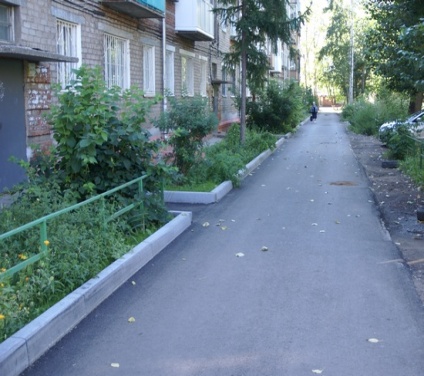 2Обеспечение освещения дворовых территорий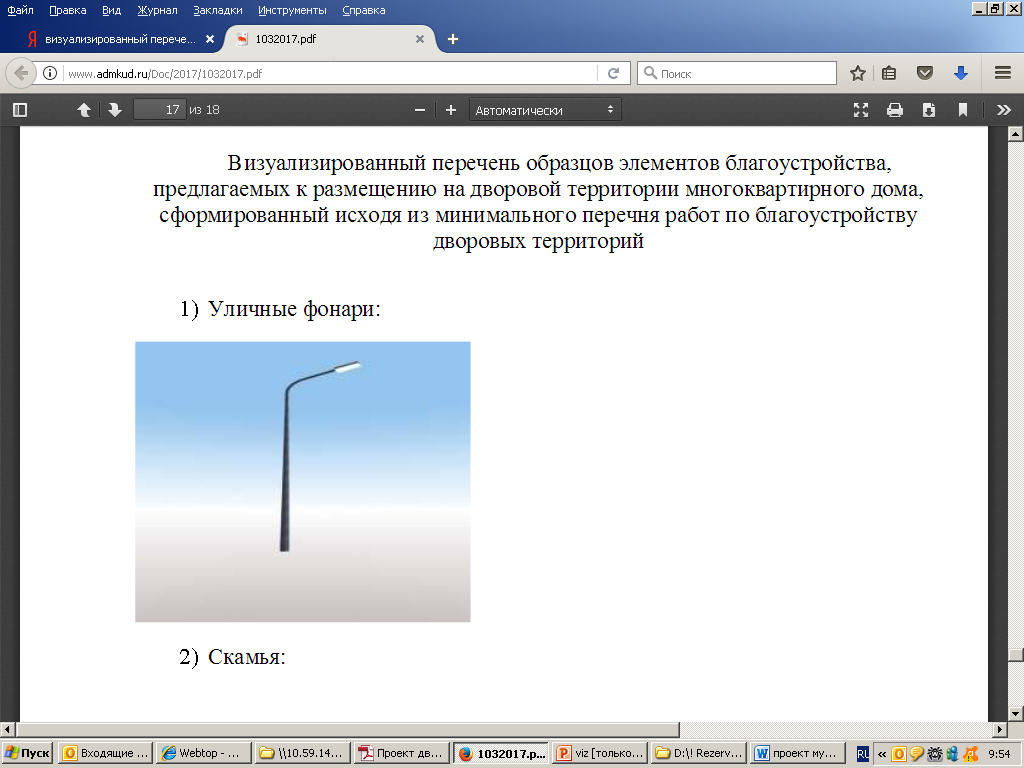 3Установка скамеек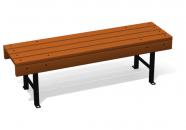 3Установка скамеек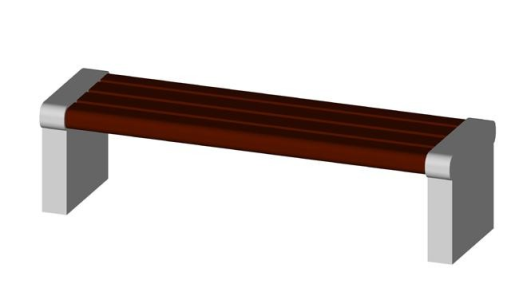 3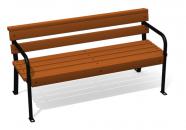 33Установка урн для мусора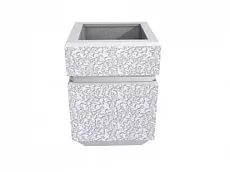 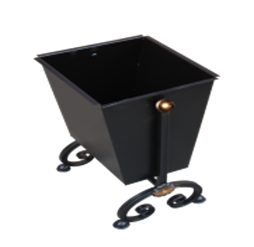 №п/пНаименование мероприятияНаименование мероприятияНаименование мероприятияНаименование мероприятияСтоимость проектаСтоимость проектаПодраздел                        в том числе                        в том числе                        в том числе                        в том числе                        в том числе№п/пНаименование мероприятияНаименование мероприятияНаименование мероприятияНаименование мероприятияСтоимость проектаСтоимость проектаПодразделФедеральный бюджетФедеральный бюджетОбластной бюджет Областной бюджет Местный бюджет2018 год2018 год2018 год2018 год2018 год2018 год2018 год2018 год2018 год2018 год2018 год2018 год2018 год1ремонт асфальтобетонного покрытия дворовой территории на ул. 2-я Набережная дом №3 и №5  в п.Некрасовское;ремонт асфальтобетонного покрытия дворовой территории на ул. 2-я Набережная дом №3 и №5  в п.Некрасовское;ремонт асфальтобетонного покрытия дворовой территории на ул. 2-я Набережная дом №3 и №5  в п.Некрасовское;ремонт асфальтобетонного покрытия дворовой территории на ул. 2-я Набережная дом №3 и №5  в п.Некрасовское;1212336,911212336,910409533739,13533739,13471509,87471509,87207087,912ремонт асфальтобетонного покрытия дворовой территории №1а на ул. Первомайская в п.Некрасовское;ремонт асфальтобетонного покрытия дворовой территории №1а на ул. Первомайская в п.Некрасовское;ремонт асфальтобетонного покрытия дворовой территории №1а на ул. Первомайская в п.Некрасовское;ремонт асфальтобетонного покрытия дворовой территории №1а на ул. Первомайская в п.Некрасовское;398183,06398183,060409135306,26135306,26119530,74119530,74143346,063ремонт асфальтобетонного покрытия дворовой территории жилых домов №37 и №39 по ул. Кооперативная в п.Некрасовское;ремонт асфальтобетонного покрытия дворовой территории жилых домов №37 и №39 по ул. Кооперативная в п.Некрасовское;ремонт асфальтобетонного покрытия дворовой территории жилых домов №37 и №39 по ул. Кооперативная в п.Некрасовское;ремонт асфальтобетонного покрытия дворовой территории жилых домов №37 и №39 по ул. Кооперативная в п.Некрасовское;470 781,79470 781,790409171975,94171975,94151925,06151925,06146880,794ремонт асфальтобетонного покрытия дворовой территории №3а на ул. Первомайская в п.Некрасовское;ремонт асфальтобетонного покрытия дворовой территории №3а на ул. Первомайская в п.Некрасовское;ремонт асфальтобетонного покрытия дворовой территории №3а на ул. Первомайская в п.Некрасовское;ремонт асфальтобетонного покрытия дворовой территории №3а на ул. Первомайская в п.Некрасовское;561274,52561274,520409206250,35206250,35182203,38182203,38172820,795ремонт асфальтобетонного покрытия дворовой территории МКД №22, 23 по ул.Молодежная в с.Левашоворемонт асфальтобетонного покрытия дворовой территории МКД №22, 23 по ул.Молодежная в с.Левашоворемонт асфальтобетонного покрытия дворовой территории МКД №22, 23 по ул.Молодежная в с.Левашоворемонт асфальтобетонного покрытия дворовой территории МКД №22, 23 по ул.Молодежная в с.Левашово1134937,021134937,020409504392,88504392,88445585,12445585,12184959,026ремонт асфальтобетонного покрытия дворовой территории МКД №58 в п. Приволжский ремонт асфальтобетонного покрытия дворовой территории МКД №58 в п. Приволжский ремонт асфальтобетонного покрытия дворовой территории МКД №58 в п. Приволжский ремонт асфальтобетонного покрытия дворовой территории МКД №58 в п. Приволжский 1 516925,461 516925,460409687 018,65687 018,65606918,35606918,35222988,467Благоустройство прогулочной набережной р. Солоница в п. Некрасовское Благоустройство прогулочной набережной р. Солоница в п. Некрасовское Благоустройство прогулочной набережной р. Солоница в п. Некрасовское Благоустройство прогулочной набережной р. Солоница в п. Некрасовское 2 285 823,712 285 823,71050300002 285 823,71ИТОГО 2018 год  в том числе:ИТОГО 2018 год  в том числе:ИТОГО 2018 год  в том числе:ИТОГО 2018 год  в том числе:7 580 262,477 580 262,477 580 262,472238683,212238683,211977672,521977672,523363906,74дворовые территориидворовые территориидворовые территориидворовые территории5 294 438,765 294 438,765 294 438,762238683,212238683,211977672,521977672,521078083,03прогулочная набережнаяпрогулочная набережнаяпрогулочная набережнаяпрогулочная набережная2 285 823,712 285 823,712 285 823,7100002 285 823,71                                                                                                      2019 год                                                                                                      2019 год                                                                                                      2019 год                                                                                                      2019 год                                                                                                      2019 год                                                                                                      2019 год                                                                                                      2019 год                                                                                                      2019 год                                                                                                      2019 год                                                                                                      2019 год                                                                                                      2019 год                                                                                                      2019 год                                                                                                      2019 годНаименование мероприятияПлощадь м2Стоимость проектаСтоимость проектаподраздел                        в том числе                        в том числе                        в том числе                        в том числе                        в том числеНаименование мероприятияПлощадь м2Стоимость проектаСтоимость проектаподразделФедеральный бюджетОбластной бюджет Областной бюджет Местный бюджетМестный бюджет111Ремонт асфальтобетонного покрытия дворовой территории МЖД №10 на ул.2-я Набережная в п.Некрасовское300,9506030,22506030,220409460221,5019175,9019175,9026632,8226632,82222Ремонт асфальтобетонного покрытия дворовой территории МЖД №8а на ул.Космонавтов в п.Некрасовское737,05633190,50633190,500409575869,7823994,5823994,5833326,1433326,14333Ремонт асфальтобетонного покрытия дворовой территории многоквартирных жилых домов №28,№24 и №29 по ул.Молодежная в с.Левашово999,171417451,001417451,0004091251347,7852139,4952139,49113963,73113963,73444Ремонт асфальтобетонного покрытия дворовой территории МЖД №121 по  ул.Советской в п.Некрасовское227,36414346,84414346,840409376837,5915701,6415701,6421807,6121807,61555Ремонт асфальтобетонного покрытия дворовой территории МЖД №1а по  ул.Большесольской в п.Некрасовское608,97710023,24710023,240409645496,3326895,6126895,6137631,3037631,30666Ремонт асфальтобетонного покрытия дворовой территории МЖД №15  в пансионате Левашово, СП Некрасовское452,6768926,70768926,700409699318,9129138,2929138,2940469,5040469,50777Благоустройство прогулочной набережной р. Солоница в п. Некрасовское 200012899589,7912899589,79050300012899589,7912899589,79888Благоустройство парка победы в п. Некрасовское14823997534,303997534,3005033636 157,19151 506,56151 506,56209 870,55209 870,55дворовые территории04094449968,504449968,504009091,89167045,51167045,51273831,10273831,10Общественные территории050316897124,0916897124,093636157,19151506,56151506,5613109460,3413109460,34ИТОГО 2019 годИТОГО 2019 год21347092,5921347092,597645249,08318552,07318552,0713383291,4413383291,442020 год 2020 год 2020 год 2020 год 2020 год 2020 год 2020 год 2020 год 2020 год 2020 год 2020 год 2020 год 2020 год Наименование мероприятияНаименование мероприятияПлощадь м2Площадь м2Стоимость проектаподраздел                        в том числе                        в том числе                        в том числе                        в том числе                        в том числеНаименование мероприятияНаименование мероприятияПлощадь м2Площадь м2Стоимость проектаподразделФедеральный бюджетОбластной бюджет Областной бюджет Местный бюджетМестный бюджет11Ремонт дворовой территории МКД №8 по ул. 2-я Набережная р.п. Некрасовское Некрасовского района Ярославской областиРемонт дворовой территории МКД №8 по ул. 2-я Набережная р.п. Некрасовское Некрасовского района Ярославской области564,41564,411049,4540409954,0793939,7533039,7533055,6213155,6213122Ремонт дворовой территории МКД №26 и №27 по ул. Молодежная в с. Левашово Некрасовского района Ярославской области Ремонт дворовой территории МКД №26 и №27 по ул. Молодежная в с. Левашово Некрасовского района Ярославской области 1373,21373,21755,5592004091595,9981266,50066,50093,0610893,0610833Ремонт дворовой территории МКД №25 по ул. Молодежная в с. Левашово Некрасовского района Ярославской областиРемонт дворовой территории МКД №25 по ул. Молодежная в с. Левашово Некрасовского района Ярославской области414,25414,25755,96040409687,2586228,6357028,6357040,0660840,0660844Устройство пешеходной дорожки и стоянки для автотранспорта по ул. Ярославская в р.п. Некрасовское Некрасовского района Ярославской области  Устройство пешеходной дорожки и стоянки для автотранспорта по ул. Ярославская в р.п. Некрасовское Некрасовского района Ярославской области  1095,381095,382383,3339205032166,7348890,2806290,28062126,31842126,31842Дворовые территорииДворовые территории040904093560,973603237,33613134,889134,889188,74847188,74847Общественные территорииОбщественные территории050305032383,333922166,7348890,2806290,28062126,31842126,31842ИТОГОИТОГО5944,307525404,07101225,16962225,16962315,06689315,066892021 год 2021 год 2021 год 2021 год 2021 год 2021 год 2021 год Наименование мероприятияПлощадь м2Стоимость проектаподраздел                        в том числе                        в том числе                        в том числеНаименование мероприятияПлощадь м2Стоимость проектаподразделФедеральный бюджетОбластной бюджет Местный бюджетРемонт асфальтобетонного покрытия дворовой территории многоквартирного жилого дома №18 по ул. Молодежная в с. Левашово422,51742336,75667349,9727806,2547180,53Ремонт асфальтобетонного покрытия дворовой территории многоквартирного жилого дома №17 по ул. Молодежная в с. Левашово464,48770288,77692478,4328853,2748957,07Ремонт асфальтобетонного покрытия дворовой территории многоквартирного жилого дома №19 по ул. Молодежная в с. Левашово605,91822141,64739093,4230795,5652252,66Ремонт асфальтобетонного покрытия дворовой территории многоквартирного жилого дома №21 по ул. Молодежная в с. Левашово569,98807435,70725872,9830244,7151318,01Ремонт асфальтобетонного покрытия дворовой территории многоквартирного жилого дома №1 в п. Золотой Колос 1088,11085776,08979528,0340813,6765434,38Устройство площадки для проведения летних культурно - досуговых мероприятий в с. Левашово8001693128,001372164,9657173,54263789,50ИТОГО5 921 106,945 176 487,79215 687,00528 932,152022 год 2022 год 2022 год 2022 год 2022 год 2022 год 2022 год Наименование мероприятияПлощадь м2Стоимость проектаподраздел                        в том числе                        в том числе                        в том числеНаименование мероприятияПлощадь м2Стоимость проектаподразделФедеральный бюджетОбластной бюджет Местный бюджетУстройство по комплексному развитию территории для отдыха детей и взрослых р.п. Некрасовское, ул. Строителей.2380,006374,905205422,740225,948726,2172Ремонт дворовой территории многоквартирного жилого дома №2 на ул. Строителей в п. Некрасовское Некрасовского МР Ярославской области493,375628,40040571,51323,81333,0744                    ИТОГО7003,305605994,253249,761759,2916На 2023-2024 будет уточнено дополнительноНа 2023-2024 будет уточнено дополнительноНа 2023-2024 будет уточнено дополнительноНа 2023-2024 будет уточнено дополнительноНа 2023-2024 будет уточнено дополнительноНа 2023-2024 будет уточнено дополнительноНа 2023-2024 будет уточнено дополнительноВиды работ1) оборудование детских и (или) спортивных площадок; 2) устройство автомобильных парковок; 3) озеленение дворовых территорий; 4) ограждение дворовых территорий;5) снос строений и сооружений вспомогательного использования, являющихся общим имуществом собственников помещений в многоквартирном доме; 6) устройство пандусов; 7) устройство контейнерных площадок;8) устройство пешеходных дорожек;9) устройство иных малых архитектурных форм.